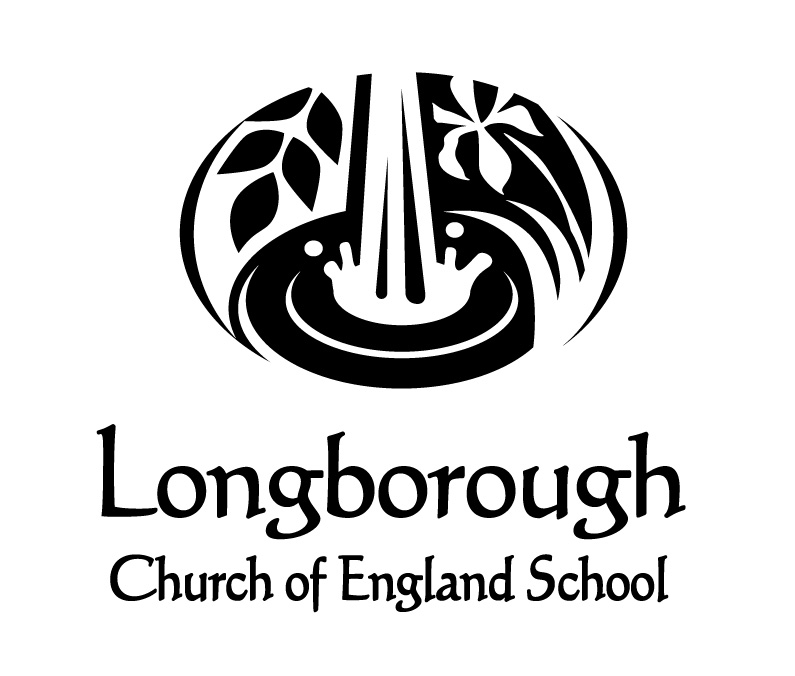 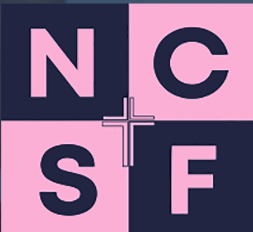 Longborough Class 2 ( Year 1 and 2 )Key features 2034/24A school family at the centre of its village community, with a big outward looking heart, where all are enabled to shine as unique individuals, using their well of abilities to flourish as global citizens. (Isaiah 58:11)School ValuesAt Longborough we show Love, have Pride and are Safe.At Longborough we show Love, have Pride and are Safe.At Longborough we show Love, have Pride and are Safe.At Longborough we show Love, have Pride and are Safe.At Longborough we show Love, have Pride and are Safe.At Longborough we show Love, have Pride and are Safe.At Longborough we show Love, have Pride and are Safe.At Longborough we show Love, have Pride and are Safe.School ValuesCompassionCompassion                                 Courage                                 Courage                                 CourageRespectRespectRespectBritish ValuesDemocracyLibertyLibertyLibertyMutual Respect and Tolerance Mutual Respect and Tolerance Mutual Respect and Tolerance Rule of LawWhole School Wellbeing and NurtureDaily check in Individual, group and whole class relational practice Emotional coachingDaily check in Individual, group and whole class relational practice Emotional coachingDaily check in Individual, group and whole class relational practice Emotional coachingDaily check in Individual, group and whole class relational practice Emotional coachingDaily check in Individual, group and whole class relational practice Emotional coachingDaily check in Individual, group and whole class relational practice Emotional coachingDaily check in Individual, group and whole class relational practice Emotional coachingDaily check in Individual, group and whole class relational practice Emotional coachingWhole School Enrichment AutumnAutumnAutumnSpringSpringSpringSummerSummerWhole School Enrichment Children in Need dayPoetry competition Health & Well Being day Mindfulness House point winner celebration treatHarvest Festival Remembrance Day Christmas Tree Festival Class Christmas PartyNativityChildren in Need dayPoetry competition Health & Well Being day Mindfulness House point winner celebration treatHarvest Festival Remembrance Day Christmas Tree Festival Class Christmas PartyNativityChildren in Need dayPoetry competition Health & Well Being day Mindfulness House point winner celebration treatHarvest Festival Remembrance Day Christmas Tree Festival Class Christmas PartyNativityPoetry competition World Book DayHealth & Well Being dayBritish Science Week House point winner celebration treat Easter service Poetry competition World Book DayHealth & Well Being dayBritish Science Week House point winner celebration treat Easter service Poetry competition World Book DayHealth & Well Being dayBritish Science Week House point winner celebration treat Easter service Health & Well Being dayLongborough Opera festival and workshopsScarecrow Trail (alternate years)Village FeteSezincote TeasHouse point winner celebration treatHealth & Well Being dayLongborough Opera festival and workshopsScarecrow Trail (alternate years)Village FeteSezincote TeasHouse point winner celebration treatWhere would you rather live, England or Kenya?How have Florence Nightingale and Mary Seacole helped to make the world a better place?How could you advise the three little pigs?People who have flourishedKamau ‘Cartoon’ JosephMartin BulinyaMonetFlorence Nightingale Andy GoldsworthyLearning within the communityWellbeing walks around the villageLongborough opera singing Trip to local allotment – DT linkWell being walks around the village / local areaWell being walks around the village / local areaKey Texts for writing Meerkat MailMalala’s Magic PencilThe Great Fire of LondonThe owl who was afraid of the darkThe day the crayons quitThe true story of the 3 little pigsPlantsTexts to support the ‘Big Question’Real SuperherosPeople who help usFantastically Great Women who Changed the World Kate PankhurstAll about PlantsHomesReading for pleasure The Giraffe, the Pelly and MeGeorges Marvellous MedicineThe Magic Faraway TreeThe Day I fell into a FairytalePoetryThe owl and the Pussy Cat- Edward LearThe Frog – Hillaire BellocDesk Diddler – Michael RosenIf I were in charge of the worldGenreNarrativeBiographyPoetryNon-Fiction Fact fileNarrativePersuasive LetterNon – Chronological reportPoertyNarrativePoetryInformation TextSpeaking and Listening  listen and respond appropriately to adults and their peers  ask relevant questions to extend their understanding and knowledge use relevant strategies to build their vocabulary  articulate and justify answers, arguments and opinions give well-structured descriptions, explanations and narratives for different purposes, including for expressing feelings  maintain attention and participate actively in collaborative conversations, staying on topic and initiating and responding to comments  use spoken language to develop understanding through speculating, hypothesising, imagining and exploring ideas  speak audibly and fluently with an increasing command of Standard English  participate in discussions, presentations, performances, role play/improvisations and debates listen and respond appropriately to adults and their peers  ask relevant questions to extend their understanding and knowledge use relevant strategies to build their vocabulary  articulate and justify answers, arguments and opinions give well-structured descriptions, explanations and narratives for different purposes, including for expressing feelings  maintain attention and participate actively in collaborative conversations, staying on topic and initiating and responding to comments  use spoken language to develop understanding through speculating, hypothesising, imagining and exploring ideas  speak audibly and fluently with an increasing command of Standard English  participate in discussions, presentations, performances, role play/improvisations and debates listen and respond appropriately to adults and their peers  ask relevant questions to extend their understanding and knowledge use relevant strategies to build their vocabulary  articulate and justify answers, arguments and opinions give well-structured descriptions, explanations and narratives for different purposes, including for expressing feelings  maintain attention and participate actively in collaborative conversations, staying on topic and initiating and responding to comments  use spoken language to develop understanding through speculating, hypothesising, imagining and exploring ideas  speak audibly and fluently with an increasing command of Standard English  participate in discussions, presentations, performances, role play/improvisations and debatesMaths Place value, Addition and Subtraction, Multiplication and DivisionGeometryMeasure, Number and Place Value, StatisticsScienceLiving things and their habitatsAnimals including humansEveryday Materials and Plants HistoryGreat Fire of LondonLives of significant individuals Florence Nightingale and Mary SeacoleHistorical events of own locality- different buildingsGeography Comparing a small area of the UK to a contrasting non EU country England and KenyaIdentification of continents and oceans and hot and cold placesMapping Fieldwork skillsArtPrinting: African patterns Martin BulinyaCollage: landscapes using hot/cold coloursMonet -  Landscapes3D Sculpture:Andy Goldsworthy Nature in artDTCooking:Comparing Food from England and Kenya  Use of mechanisms – levers Moving picturesStructures: Out-door sheltersMaking a house for the 3 pigsMusic – skillsUse their voices expressively and creatively by singing songs and speaking chants and rhymes.       Play tuned and untuned instruments musically         Listen with concentration and understanding to a range of high quality live and recorded music. Use their voices expressively and creatively by singing songs and speaking chants and rhymes.       Play tuned and untuned instruments musically         Listen with concentration and understanding to a range of high quality live and recorded music. Use their voices expressively and creatively by singing songs and speaking chants and rhymes.       Play tuned and untuned instruments musically         Listen with concentration and understanding to a range of high quality live and recorded music. ContextPeter and the WolfCharanga Scheme -  My Imagination / Round and RoundCharanga Scheme - Friendship Song  /  I Wanna Play in a BandComputing Computer Systems and Networks – Data Information – Grouping DataCreating Media: Digital Painting and Digital WritingProgrammingPictogramsREHow should we care for others and the world and why does it matter? Why does Christmas matter to Christians?What is the good news Jesus brings?Why does Easter matter to Christians?Who is Jewish and how do they live?PSHCEMe and my relationships Rights and responsibilities Growing and changingBeing my bestKeeping myself safeValuing Differences MFL Greetings Greetings Greetings PE Ball Skills and DanceGymnastics and Invasion gamesNet / wall games and Athletics